Безопасность отдыха у водоемовПопробуем перечислить основные причины гибели детей на воде: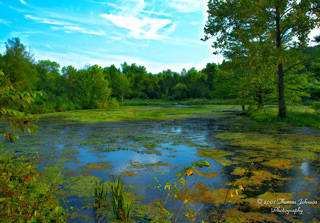 неумение плавать;оставление без присмотра;купание в необорудованных и запрещенных местах;несоблюдение температурного режима;незнание, а порой игнорирование правил поведения у воды, на воде и на льду, способов спасения и оказания первой доврачебной помощи.Каковы же требования безопасности к купанию?Место купания — оборудованный пляж или специальная купальня. Акватория пляжа должна быть ограничена буйками, дно спокойное по рельефу, пологое, песчаное. Обязательны щиты со средствами спасения (спасательные круги, шары, концы и т. д.), спасательный пост, шит с указанием условий купания (температура воды и воздуха, волнение, ветер).Необорудованный пляж (в походах, экскурсиях) обязательно обследуется опытным взрослым. Проверяется качество дна, отсутствие коряг, пеньков, металлических предметов, омутов, водоворотов, промышленных и иных стоков, качество берега и т. д.Режим купания. Температура (не менее): воды 18°, воздуха 20°. После приема пищи должно пройти не менее 1,5-2 ч. Время купания не более:15-40 мин при 24°;10-30 мин при 22°;5-10 мин при 20°;3-8 мин при 18-19°.Запрещено купание при шторме, сильном ветре, других неблагоприятных метеоусловиях.Основные правилаЕсли не умеешь плавать, не заходить в воду глубже пояса.Не заплывать за ограждение (буйки) или далеко от берега, если буйков нет.Не заплывать на фарватер.Не плавать вблизи причалов, пирсов, дамб и т. п.Не подплывать к теплоходам, катерам, баржам и другим плавсредствам. Может затянуть под днише, под винты, ударить бортом, захлестнуть волной от форштевня.Не нырять в необорудованных местах, в том числе с крутого берега, причалов, лодок, водозаборов (удар головой о дно или предметы на нем может привести к потере сознания и гибели). Даже осока, лежащая на воде, опасна.Не терять друг друга из виду.Как поступать в некоторых случаяхПочувствовав усталость — лечь на спину, легкими гребными движениями удерживать себя на поверхности, отдохнуть.При попадании воды в дыхательные пути — приподняться над водой, откашляться.Если несет течение — плавно приближаться к невысокому берегу. При попадании в омут — набрать воздуха в лег- кис, глубоко нырнуть и сделать рывок в сторону от оси водоворота (по течению), потом всплывать. Если запутался в тине — лечь на спину; возвращаться необходимо по следу в тине.При судороге — лечь на спину, энергично растереть мышцу. Позвать на помощь. Опытные пловцы имеют иголку — укол снимает судорогу. Главное — спокойствие, не паниковать, не стесняться позвать на помощь.